事務連絡　　　令和４年４月２０日小山町企業懇話会員・商工会員　各位　様小山町教育委員会生涯学習課長さつきラン＆ウォークへの参加依頼について春暖の候、ますます御健勝のこととお慶び申し上げます。平素より、小山町行政に対して、多大なる御理解と御協力をいただき、誠にありがとうございます。小山町では、現在３月に策定した小山町スポーツ振興基本計画に基づき、『誰もがスポーツを楽しめるまち　おやま』の実現に向けて、より一層のスポーツ振興に取り組んでいるところでございます。その計画を策定するにあたり実施した、アンケート調査で結果では、３０代以上のスポーツ（運動含む）の実施率で、３０代以上の週１日以上のスポーツの実施率は、46.6％で半数以上の方が、週に１度もスポーツ（運動）を実施できていないことがわかり、計画の中でも取り組む一つの基本方針となっております。そこで、令和３年度に小山町とスポーツ振興に関する包括連携協定を締結した一般社団法人アールビーズスポーツ財団が実施する無料イベントの企業対抗戦のさつきラン＆ウォークについての案内があり、小山町企業懇話会・商工会の会員の皆様に御案内させていただいたところでございます。是非、小山町民、小山町に在勤・在住する方と共に健康増進を図ることができればと考えておりますので、下記のとおりご参加いただきたくお願い申し上げます。記１　開催期間　　令和４年５月１日（日）～５月３１日（火）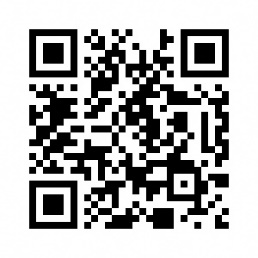 ２　申込期日　　企業エントリー：令和４年４月２４日（日）まで　　　　　　　　メンバーエントリー：令和４年４月１日（金）から３　申込方法　　チラシ参照小山町教育委員会　生涯学習課担当：瀬戸℡0550-76-5722